Usage and application scopehammer mill crusher machine adopts domestic and abroad advanced technology, this machine has the advantages of high efficience, low consumption, easy to operate, safe and solid etc. It is widely used for agricultural and fish industry, all straw coarse fodder. Meanwhile, it can crush different materials like cassava, corn, beans, grains, wheat, shells, stalk, sorghum etc. This machine is the ideal raw material crushing equipment for fermentation, feed, starch, food and chemical processing industryMain structure and working principleThis machine has feeding inlet, covering shells, rotor, fan (pls see attachment photo), all materials are crushed by high speed rotating hammer knives after going through crushing chamber. Under the driving of air flow and fan, materials are crushed into granules or powder by continually collide among materials, hammer blades, sieves. Finished products are conveyed into collecting bag through the sieve holes. The procedure is: Material--- Crushing in chamber--- Sieve--- Fan--- Collecting finished materials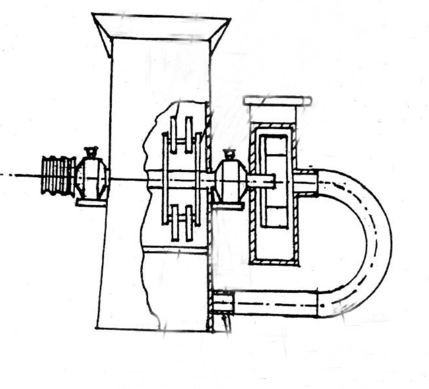 Technical parameterModel: 320                                      -360Capacity: 200-300 kg / h                              300~400 kg/h
Feeding inlet width: 15cm                             18cm
Power: 2.2 KW, single phase                          5.5 KW, three phase              
Humidity of input material: 10-15%                     10-15%
Main shaft speed (rpm): 4000r/min                     4000r/min
Width of the grinding chamber: 160mm                  180mm
Arrangement of discounts Hammer: odd symmetry of the head
Material and hardness: 65Mn HRC45-50
Distance between the screen and the hammer: 4 mm
Number of hammers: 24 pc                             12 hammers+12blades
Sieve: 2.8mm, 4mm, (1.8mm, 6mm, 8mm optional) 0.4~10 mm
Ventilation Type: centrifugal
Unit: KW, RPM
Angle of the screen: 180 °Production: Cereal, corn, wheat, soybeans, etc., the capacity is 300-900 kg / h.
Straw, grass, tree branches and biomass material (such as corn stalk, wheat stalk), the capacity is 200-300 kg / h (320 model), 400~500 kg/h (360model)4. Install and adjustmentCrusher should be installed on cement ground when fixed working, or on four-wheel front bumper when do moving working.The mill shall select the power machine according to the necessary supporting power, and ensure its rated working speed, strictly prohibit speeding, otherwise it will cause a personal safety accident.The pulverizer pulley should be parallel to the power wheel and the axis, and the triangular belt must be on a parallel line with the groove wheel, and it will be moved with the hand to increase the fit.During transportation, there are sometimes impingement. If there is any abnormal phenomenon in the machine before starting up, adjust or exclude it if necessary.Connecting power, let the machine be in the working state, control the switch position, should have no obstacle, keep the work site unimpeded, and can guarantee the operation is convenient.Check the connection to end, bearing should include butter, butter is semi-automatic bearing cover cup, cup pressing on the screw cap down with butter, can be repeated several times, add sufficient oil bearing service life shall be maintained at work.Make sure that everything is correct, ensure the safety of human-computer cases boot and contributed to check and turned to whether the direction of arrow and the crushing machine, thread if instead the replacement motor, diesel engine should change direction.5. Maintenance1. Operate strictly according to the operation method, and each class shall do the necessary inspection and cleaning.2. Before using, the oil cup should be filled with oil until it is repeated 3-4 times and filled with butter.3. If the stop time is longer, clean the machine inside and outside the machine, remove dirt and dirt, so as to avoid the machine rust and the sieve hole blockage.4. Machine work 1000 hours for the first time, the bearing should be unpick and wash after a (once every 2000 hours unpick and wash), replace the grease at the same time, using lithium base grease molybdenum disulfide grease, filling grease, bearing should only fill in the gap 1/2-3/4, to refuel, should be the oil clean.Every 50 hours should check, add the appropriate amount of grease, if the oil and oil too much also can cause the bearing heat, if the bearing heat or grease is out, should stop immediately.5. Each time before starting the operation, should check the tightness of the triangle belt, if it has been loosened to give a tightening, if the triangle belt is old, should be replaced in time, or affect the performance of the whole machine.6. When the hammer wear to half rounded corners, and affect the work efficiency, all hammer should be turn to 180 degrees, use the same end another Angle, and then use the same method, with the other end of the rest of the two angles, after the four corners are rounded, for all the replacement.7. Crusher work after a period of time, due to various reasons screen pieces torn damage may be produced, when wear is not serious, can weld from the opposite side, if wear serious when, should be timely replacement of the new screen, change the screen, should first make the screen surface and sieve fit tightly, meaning that the screen surface stretched out in the article sieve plate direction, together on the chassis, good tensile bolt.8. The crushed material shall be removed from the inclusions of iron wire and stones, etc.Note: the feeding should be prevented in the machine, otherwise the screen, hammer and other parts of the damage.Machine photos: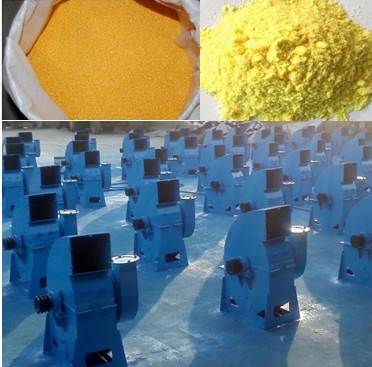 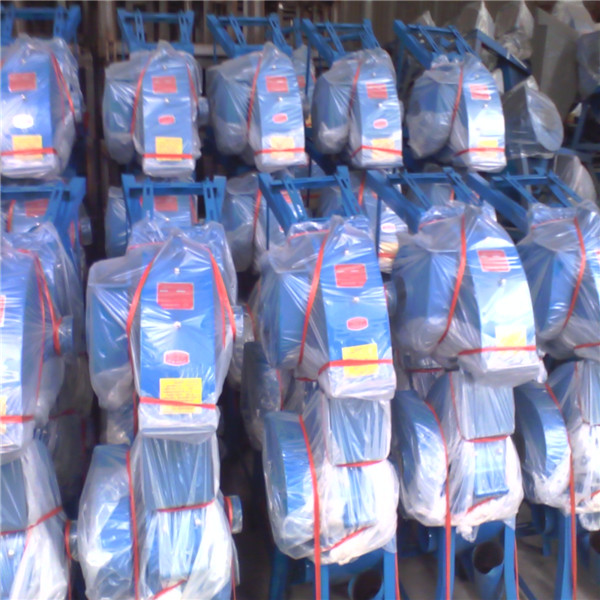 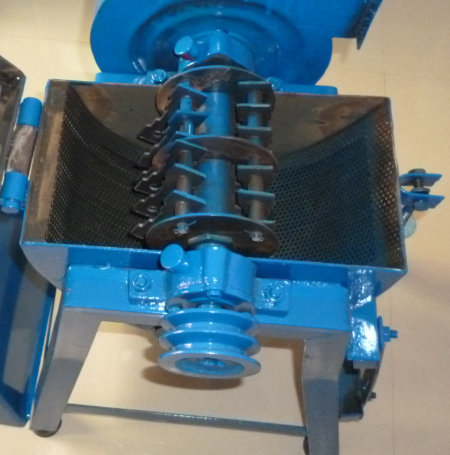 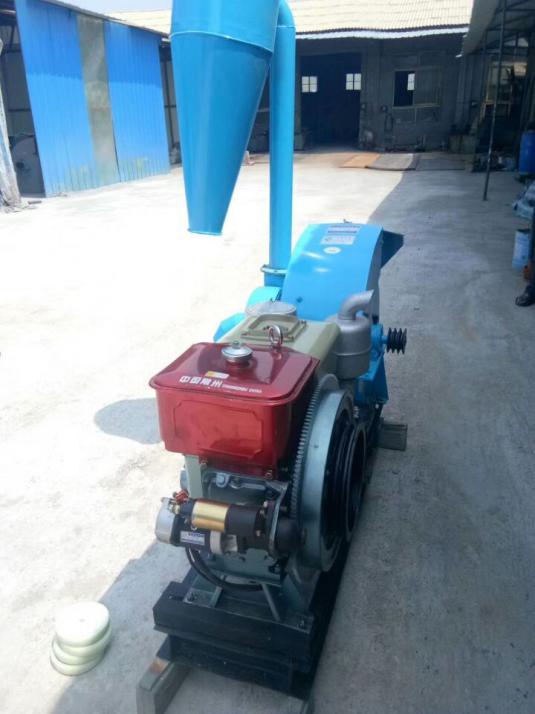 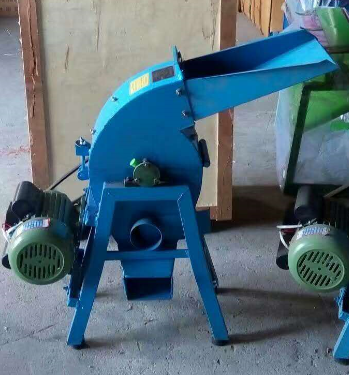 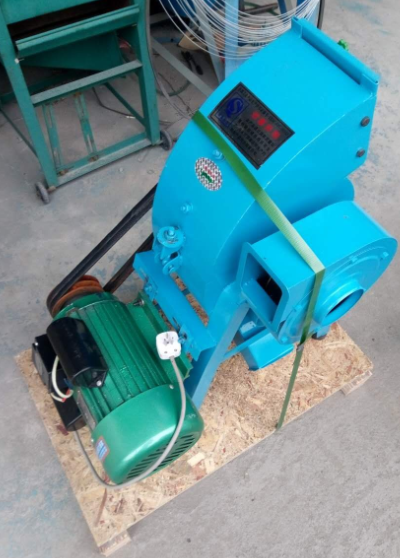 Model-320-350-360-400-420-500-750Power(KW)2.235.57.5111522Capacity (kg/h)200~300300~400400~500500~600600~700700~800900~1000Size(m)0.7×0.5×0.6 0.7×0.6×0.70.7×0.6×0.80.9×0.7×10.95×0.8×1.11.1×0.9×1.21.9×1.2×1.9Weight (kg)768590120140200500